Occupation Dominates Czech Film Critics Awards Czech Film Critics Association Press Release, 5 February 2022Occupation dominated the annual Czech Film Critics Awards held today at Prague’s Archa Theatre. The offbeat drama about events that unfold when a drunk Soviet commander stumbles into a party in a provincial theater in occupied Czechoslovakia of the 1970s was nominated in six categories, winning in four, including Best Picture, Best Director for Michal Nohejl, and Best Script for Marek Šindelka & Vojtěch Mašek. The innogy Award for Best Newcomer also went to Nohejl.Other winning films took home a single award. Václav Neužil won Best Actor for his portrayal of a four-time Olympic gold medalist in the biopic Zátopek. Best Actress went to Pavla Gajdošíková for her depiction of a young woman with compromising past in the romance Mistakes. The mixed-media Love, Dad by Diana Cam Van Nguyen won the second annual Best Short Film Award. Best Documentary went to Adéla Komrzý’s Intensive Life Unit, about end-of-life care. Denisa Grimmová, Jan Bubeníček & Jan Kurka won the Audiovisual Achievement Award for the animated Even Mice Belong in Heaven.The Offscreen Award was given to The Defender, a ten-part Czech Television series – written by Tomáš Feřtek & Matěj Podzimek and directed by Tereza Kopáčová & Tomáš Mašín – based on real-life dramas at Czech schools and colleges. The awards were hosted by Anita Krausová and Tereza Hofová. The Czech Film Critics Awards is organized by the Association of Czech Film Critics, with the generous support of its principal partners innogy, Czech Television, the Czech Film Fund, and the Czech Ministry of Culture. Additional support was provided by the Archa Theatre, Champagneria, and Mowshe. Full results are available at www.filmovakritika.czMain Supporters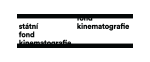 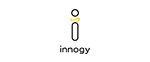 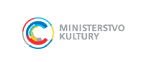 Main Media Partner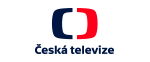 Partners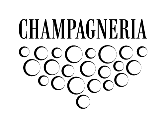 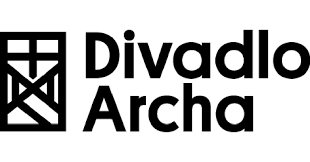 Czech Film Critics’ Awards 2021 ResultsBEST FILM: Occupation (Okupace) – Jan Hlavsa and Julie Žáčková (producers)BEST DOCUMENTARY: Intensive Life Unit (Jednotka intenzivního života) – Adéla Komrzý (director)BEST DIRECTOR: Michal Nohejl – Occupation (Okupace)
BEST SCREENPLAY: Vojtěch Mašek – Marek Šindelka – Occupation (Okupace) AUDIOVISUAL ACHIEVEMENT: Even Mice Belong in Heaven (Myši patří do nebe) – Denisa Grimmová, Jan Bubeníček and Jan Kurka (art concept)

BEST ACTOR: Václav Neužil – Zátopek

BEST ACTRESS: Pavla Gajdošíková – Mistakes (Chyby) INNOGY AWARD FOR NEWCOMER OF THE YEAR: Michal Nohejl – Occupation (Okupace)OFFSSCREEN AWARD: The Defender (Ochránce) – Tereza Kopáčová, Tomáš Mašín, Tomáš Feřtek, Matěj PodzimekBEST SHORT FILM: Love, Dad (Milý tati) – Diana Cam Van Nguyen (director) 